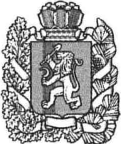 АДМИНИСТРАЦИЯ БОГУЧАНСКОГО  РАЙОНАПОСТАНОВЛЕНИЕ     04.10. 2019                                 с. Богучаны                                     № 972 -пО внесении изменений в муниципальную  программу  «Система социальной защиты населения Богучанского района», утвержденную постановлением администрации Богучанского района от 01.11.2013 № 1393-пВ соответствии со статьей 179 Бюджетного кодекса Российской Федерации, постановлением администрации Богучанского района от 17.07.2013 № 849-п «Об утверждении Порядка принятия решений о разработке муниципальных программ Богучанского района, их формировании и реализации», статьями 7,8,43,47 Устава Богучанского района  Красноярского края  ПОСТАНОВЛЯЮ: 1.  Внести изменения в муниципальную программу «Система социальной защиты населения Богучанского района», утвержденную постановлением администрации Богучанского района от 01.11.2013№ 1393-п, следующего содержания:	1.1. В разделе 1. Паспорт  муниципальной программы строку «Ресурсное обеспечение муниципальной программы» читать в новой редакции:1.2. Раздел 9. «Информация о ресурсном обеспечении и прогнозной оценке расходов на реализацию целей муниципальной программы с учетом источников финансирования» читать в новой редакции:«Общий объем финансирования на реализацию муниципальной программы за счет средств федерального, краевого и районного бюджетов за период с 2014 по 2021 годы составляет 874 968 200,96 рублей, в том числе: в 2014 году -  343 863 010,75 рублей;                                      в 2015 году -    56 962 533,22 рублей;                                      в 2016 году -    57 552 747,35 рублей;                               в 2017 году -    66 486 109,67 рублей;                              в 2018 году -    86 897 495,97 рублей;                              в 2019 году -    90 452 068,00 рублей;                              в 2020 году -    86 377 118,00 рублей;        в 2021 году -    86 377 118,00 рублей,  из них:Из средств федерального бюджета за период с 2014 по 2021 годы составляет 318 900,00 рублей, в том числе:                                     в 2014 году -  0,00 рублей;                                     в 2015 году -  318 900,00 рублей;                                     в 2016 году -  0,00 рублей;                                      в 2017 году -  0,00 рублей;                                     в 2018 году – 0,00 рублей;                                     в 2019 году – 0,00 рублей;                                     в 2020 году – 0,00 рублей;     в 2021 году – 0,00 рублей.   Из средств краевого бюджета за период с 2014 по 2021 годы составляет 864 589 491,85 рублей, в том числе:в 2014 году -  342 846 831,23 рублей;                                     в 2015 году -    55 739 110,62  рублей;                                     в 2016 году -    56 426 050,00  рублей;                                      в 2017 году -    65 380 800,00  рублей;                                     в 2018 году -    85 656 350,00  рублей;                                     в 2019 году -    88 896 750,00  рублей;                                     в 2020 году-     84 821 800,00  рублей;       в 2021 году -    84 821 800,00 рублей.       Из средств районного бюджета за период с 2014 по 2021 годы составляет 10 059 809,11  рублей, в том числе:                                       в 2014 году -  1 016 179,52 рублей;                                      в 2015 году -   904 522,60  рублей;                                      в 2016 году -  1 126 697,35 рублей;                                       в 2017 году -  1 105 309,67 рублей;                                      в 2018 году – 1 241 145,97 рублей;                                      в 2019 году – 1 555 318,0,00 рублей;                                      в 2020 году -  1 555 318,0,00 рублей;        в 2021 году – 1 555 318,0,00 рублей.Ресурсное обеспечение и прогнозная оценка расходов на реализацию целей муниципальной программы с учетом источников финансирования,  в том числе по уровням бюджетной системы, в разрезе мероприятий приведены в приложении № 3 к настоящей муниципальной программе.»1.3. Приложение №2 к муниципальной программе изложить в новой редакции согласно приложению № 1 к настоящему постановлению.	1.4. Приложение №3 к муниципальной программе изложить в новой редакции согласно приложению №2 к настоящему постановлению.1.5. Приложение №4 к муниципальной программе изложить в новой редакции согласно приложению №3 к настоящему постановлению.          1.6. Приложение №8 к муниципальной программе изложить в новой редакции согласно приложению №4 к настоящему постановлению.	1.7. Приложение №10 к муниципальной программе изложить в новой редакции согласно приложению №5 к настоящему постановлению.2. Контроль за исполнением настоящего постановления возложить на заместителя Главы Богучанского района по экономике и планированию    Н.В. Илиндееву.               3. Постановление вступает в силу после опубликования в Официальном вестнике Богучанского района.Исполняющий обязанности Главы Богучанского района                                                                     В.Р. СаарПриложение №1к постановлению администрации Богучанского района от «04» «10» 2019г. №972-ППриложение № 2            к муниципальной программе             "Система социальной защиты населения              Богучанского района»Информация о распределении планируемых расходов по отдельным мероприятиям программы,подпрограмм муниципальной программы «Система социальной защиты населения Богучанского района»	 	 		Приложение №2к постановлению администрации Богучанского района от «04» «10» 2019г. №972-ППриложение № 3 к муниципальной программе "Система социальной защиты населения Богучанского района»  Информация о ресурсном обеспечении и прогнозной оценке расходов на реализацию целей муниципальной программы "Система социальной защиты населения Богучанскогорайона " с учетом источников финансирования, в том числе средств федерального, краевого бюджетов и бюджета Богучанского  района*-указываются средства внебюджетных источников (доходы  муниципального бюджетного учреждения «Комплексный центр социального обслуживания населения Богучанского района»).Сумма внебюджетных средств указывается и входит в итог ТОЛЬКО В ЭТОМ ПРИЛОЖЕНИИ (эти данные носят простой информационный характер).ОБЪЕМ ФИНАНСОВОГО ОБЕСПЕЧЕНИЯ ВСЕЙ МУНИЦИПАЛЬНОЙ ПРОГРАММЫ ОПРЕДЕЛЯЕТСЯ БЕЗ УЧЕТА ВНЕБЮДЖЕТНЫХ СРЕДСТВ, т.к. в соответствии с Бюджетным кодексом РФ и положениями Федерального закона от 08.05.2010 № 83-ФЗ – бюджетные  и автономные учреждения не являются участниками бюджетного процесса и доходы, получаемые  учреждениями от оказания услуг на платной основе, поступают в их самостоятельное распоряжение.                                    Приложение №3к постановлению администрации Богучанского района от «04» «10» 2019г. №972-п                                                                                                                                                                                                                                                  Приложение №4                                                                                                                                                             к муниципальной программе                                                                                                                       «Система социальной защиты населения Богучанского района»Прогноз сводных показателей муниципальных заданийПриложение №4к постановлению администрации Богучанского       района от «04» «10» 2019г. №972 -пПриложение № 8к муниципальной программе «Система социальной защиты населения Богучанского района» Подпрограмма 4 «Повышение качества и доступности социальных услуг населению»1. Паспорт подпрограммы2. Основные разделы подпрограммы2.1. Постановка общерайонной  проблемы и обоснование необходимости разработки подпрограммыСоциальное обслуживание населения является одной из составляющих социальной поддержки населения и представляет собой деятельность социальных служб по оказанию социально-бытовых, социально-медицинских, социально-педагогических, социально-экономических, социально-правовых услуг, проведению социальной адаптации и реабилитации граждан пожилого возраста и инвалидов, граждан, находящихся в трудной жизненной ситуации, а также детей-сирот, безнадзорных детей, детей, оставшихся без попечения родителей. Развитие системы социального обслуживания определяется, 
в первую очередь, потребностями граждан в социальных услугах. В Богучанском районе, как и во всей Российской Федерации, наблюдается устойчивый рост в составе населения численности граждан старшего поколения (женщины в возрасте 55 лет и старше и мужчины в возрасте 60 лет и старше).По состоянию на 01.01.2016 года  в районе более 14,0 тыс. граждан пожилого возраста, (29 % от общей численности населения района), нуждаются в поддержке государства и состоят на учёте в органах социальной защиты населения, из них одиноко проживающих – 2,5 тыс. граждан и 2,5 тыс. граждан – в одиноко проживающих супружеских параВыявленная тенденция увеличения количества пожилых граждан требует дополнительных затрат на социальное обеспечение, указывает на необходимость создания эффективного функционирования развитой системы социальной защиты населения, способной оказывать различные виды социальной помощи, услуг и социальной поддержки жителям района, применяя инновационные технологии.Вместе с тем, на учёте в органах социальной защиты населения состоят: 5,8 тыс. семей, имеющих 9,0 тыс. детей в возрасте до 18 лет, из которых 76 семей (129 детей) состоят на учёте, как находящиеся в социально опасном положении;2,2  тыс. инвалидов, что составляет 5 % от населения района,в общей численности инвалидов: 139 человек - дети-инвалиды.Социальное обслуживание населения в районе осуществляется  муниципальным  бюджетным учреждением « Комплексный центр социального обслуживания населения Богучанского района». Ежегодно услугами нестационарного социального обслуживания пользуется около 6,3 тыс. граждан пожилого возраста и инвалидов, в том числе около 375  пользуются услугами отделений социального обслуживания на дому и специализированных отделений социально-медицинского обслуживания. При этом около 80  % от их числа – одинокие граждане и одинокие супружеские пары.Планомерно ведется работа по развитию надомных форм социального обслуживания в районе, одной из которых является деятельность мобильных бригад. Мобильная служба осуществляет свою работу в двух направлениях - предоставление социальных услуг и адресной помощи пожилым людям 
и инвалидам, проживающим в малых и отдаленных населенных пунктах. Прием и консультирование по социальным вопросам проводят специалист 
по социальной работе, медицинский работник, юрист, психолог.С целью создания условий для реализации принципа доступности социального обслуживания для граждан, проживающих в отдалённых труднодоступных населённых пунктах, с учётом специфики района, которая заключается, прежде всего, в неравномерности распределения населения по территории района, а также в сложных условиях транспортной доступности, в районе создана служба социальных участковых, работа которых организована  в соответствии с принципом «доступности участкового в течение одного дня». Участковые социальные инспекторы, являясь штатными работниками социальных учреждений, имеют рабочие места по месту своего жительства в  17 удалённых населённых пунктах. За 2015 год в  участковых социальных службах услуги получили  7,3 тыс. человек.В целях обеспечения возможности пребывания пожилых граждан и инвалидов в привычной домашней среде в крае с 2010 года организована работа по созданию приемных семей для пожилых граждан и инвалидов. Это способствует поддержанию их социального и психологического статуса, 
а также позволяет снизить социальную напряженность, связанную с очередностью на поселение в стационарные учреждения социального обслуживания. Численность граждан, воспользовавшихся данной формой обслуживания, с 2010 года по настоящее время составила 4 человека.Одной из проблем лиц старшего поколения является не востребованность и утрата социального статуса в связи с выходом на пенсию.Недостаток общения и внимания ветераны и пенсионеры зачастую компенсируют деятельностью в ветеранских движениях. Советы ветеранов совместно с администрацией Богучанского района Красноярского края, УСЗН Богучанского района проводят большую работу 
по социальной защите ветеранов войны, труда, одиноких и престарелых граждан пожилого возраста, по военно-патриотическому воспитанию молодежи, подготовке ее к жизни, труду. Ветераны и пенсионеры участвуют 
в подготовке и проведении памятных и праздничных дат.Практика показала, что работа ветеранских организаций на территории Богучанского района охватывает вниманием и заботой большинство граждан пожилого возраста. Для выполнения отдельных задач и мероприятий ветеранских организаций требуется выделение денежных средств.Оказание содействия ветеранскому движению, ветеранским организациям - одна из задач данной подпрограммы.Возрастающая потребность населения в разнообразных качественных социальных услугах требует привлечения в сферу социального обслуживания негосударственного сектора, социально-ориентированных некоммерческих организаций, благотворителей и добровольцев. Создание конкурентных условий, обеспечение открытости для потребителя информации о деятельности учреждений будут способствовать формированию здоровых рыночных отношений, при которых оказывать некачественные услуги будет невыгодно.К числу существенных недостатков системы социального обслуживания населения, не обеспечивающих предоставление социальных услуг, удовлетворяющих потребности граждан, и сдерживающие эффективное функционирование учреждений, относится не соответствие современным требованиям санитарно-эпидемиологических правил и нормативов, нормам пожарной и физической безопасности:технического состояния зданий и сооружений и муниципальных учреждений социального обслуживания;уровня благоустройства и материально–технической оснащенности значительной части учреждения;  Необходимость решения существующих проблем в системе социального обслуживания населения района предопределяют направления и содержание мероприятий настоящей подпрограммы. Улучшение качества и доступности предоставления услуг в учреждениях социального обслуживания 
в значительной степени будет способствовать социально-экономическому развитию и улучшению качества жизни и благосостояния жителей Богучанского района.В рамках данной подпрограммы учитываются и прогнозируемые параметры развития системы социального обслуживания населения до 2020 года. Прогноз развития системы социального обслуживания в рамках данной подпрограммы сформирован с учетом изменения спроса населения на услуги социального обслуживания в прогнозируемый период (2013-2020 гг.), исходя из тенденций изменения параметров материального, социального 
и физического неблагополучия населения, в том числе заболеваемости, инвалидности, состояния психического здоровья граждан.Добиться позитивных сдвигов в этих направлениях возможно, в том числе, в рамках профилактических мероприятий по преодолению физиологической и психологической уязвимости населения, включаемых в соответствующие Государственные программы Российской Федерации.2.2. Основная цель, задачи, этапы и сроки выполнения подпрограммы, целевые индикаторыОсновной целью подпрограммы является:                повышение качества и доступности предоставления услуг по социальному обслуживанию населения. Во исполнение поставленной цели подпрограммы предусмотрена задача:               обеспечение потребностей граждан пожилого возраста, инвалидов, включая детей-инвалидов, семей и детей в  социальном обслуживании. Выбор подпрограммных мероприятий основывается на эффективности решения поставленной задачи.Перечень мероприятий приведен в приложении № 2 к настоящей подпрограмме.При реализации подпрограммы УСЗН Богучанского района осуществляет следующие полномочия:контроль за ходом реализации подпрограммы;контроль за соблюдением действующего федерального и краевого законодательства при исполнении подпрограммных мероприятий; подготовку отчётов о реализации подпрограммы.Перечень целевых индикаторов подпрограммы приведён в приложении № 1 к настоящей подпрограмме. Посредством данных целевых индикаторов определяется степень исполнения поставленной цели и задач, в том числе: качества социальных услуг, оказываемых жителям района, муниципальным бюджетным учреждением социального обслуживания.2.3. Механизм реализации подпрограммыФинансирование подпрограммы осуществляется за счет средств  краевого бюджетов в соответствии со сводной бюджетной росписью и поступлений от оказания муниципальным бюджетным учреждением услуг (выполнения работ), предоставление которых для физических и юридических лиц осуществляется на платной основе. 2.3.1. Решение задачи «Обеспечение потребностей граждан пожилого возраста, инвалидов, включая детей-инвалидов, семей и детей в социальном обслуживании» настоящей подпрограммы, осуществляется  муниципальным  бюджетным  учреждением «Комплексный центр социального обслуживания населения в Богучанском районе» в соответствии с Федеральным законом от 28.12.2013 N 442-ФЗ "Об основах социального обслуживания граждан в Российской Федерации", Законом Красноярского края от 16.12.2014 N 7-3023 "Об организации социального обслуживания граждан в Красноярском крае", Законом Красноярского края от 29.10.2009 № 9-3864 «О системах оплаты труда работников краевых государственных учреждений», Законом Красноярского края от 09.12.2010 № 11-5397«О наделении органов местного самоуправления муниципальных районов и городских округов края отдельными государственными полномочиями в сфере социальной поддержки и социального обслуживания граждан», постановлением Правительства Красноярского края от 01.12.2009 № 620-п «Об утверждении Примерного положения об оплате труда работников краевых государственных бюджетных и казенных учреждений, подведомственных министерству социальной политики Красноярского края».Главным распорядителем бюджетных средств является УСЗН Богучанского район.Финансирование расходов на предоставление государственных услуг (работ) по социальному обслуживанию осуществляется в соответствии с утвержденными нормативами затрат в рамках муниципальных заданий, определяющих требования к составу, качеству, объему, условиям, порядку и результатам оказываемых муниципальных услуг (работ). Контроль за эффективным и целевым использованием средств краевого бюджета муниципальным бюджетным учреждением социального обслуживания осуществляется УСЗН Богучанского района в форме ежеквартального мониторинга качества предоставления социальных услуг и финансовым управлением администрации Богучанского района. 2.4. Управление подпрограммой и контроль за ходом ее выполненияОрганизацию управления подпрограммой осуществляет УСЗН Богучанского района.УСЗН Богучанского района несет ответственность за реализацию подпрограммы, достижение конечных результатов и осуществляет:непосредственный контроль за ходом реализации мероприятий подпрограммы;подготовку отчетов о реализации подпрограммы;контроль за достижением конечного результата подпрограммы;ежегодную оценку эффективности реализации подпрограммы.Обеспечение целевого расходования бюджетных средств осуществляется УСЗН Богучанского района, являющимся главным распорядителем средств краевого бюджета.Контроль за ходом реализации подпрограммы осуществляет УСЗН Богучанского района путем проведения проверок, запросов отчетов, документов. Контроль за целевым и эффективным расходованием средств краевого бюджета, предусмотренных на реализацию мероприятий подпрограммы, осуществляется службой финансово-экономического контроля Красноярского края, счетной палатой Красноярского края.       2.5. Оценка социально-экономической эффективностиОценка социально-экономической эффективности реализации подпрограммы выполняется на основе достижений целевого показателя.Реализация настоящей подпрограммы позволит:решить проблемы удовлетворения потребности граждан пожилого возраста и инвалидов в постоянном постороннем уходе;сохранить уровень удовлетворенности граждан качеством и доступностью получения социальных услуг, не ниже 90%;создать здоровую конкурентную среду и условия для полноценного участия пожилых лиц в жизни общества;В результате реализации подпрограммы социально-экономическая эффективность составит к 2021 году:удельный вес детей – инвалидов, проживающих в семьях, получивших реабилитационные услуги в муниципальных учреждениях социального обслуживания населения, к общему  числу  детей - инвалидов, проживающих  на территории Богучанского района,  62,3 %;охват граждан пожилого возраста и инвалидов всеми видами социального обслуживания на дому  (на 1000 пенсионеров)   65,73 ед.;удельный вес обоснованных жалоб на качество предоставления услуг муниципальными учреждениями социального обслуживания населения к общему количеству получателей данных услуг в календарном году  0,1%;уровень удовлетворенности граждан качеством предоставления услуг муниципальными учреждениями социального обслуживания населения, не менее 90,0 %.          2.6. Мероприятия подпрограммыПеречень подпрограммных мероприятий приведён в приложении № 2 
к настоящей подпрограмме.2.7. Обоснование финансовых, материальных и трудовых затрат  (ресурсное обеспечение подпрограммы) с указанием источников финансированияИсточниками финансирования подпрограммы являются средства краевого бюджета. Общий объем средств на реализацию подпрограммы составляет 415 468 574,94  рублей, в том числе:в 2014 году – 34 977 130,94 рублей;в 2015 году – 37 601 143,00 рублей;  в 2016 году – 38 189 950,00 рублей;   в 2017 году -  46 039 251,00 рублей;  в 2018 году – 65 358 830,00 рублей;  в 2019 году – 66 896 670,00 рублей;  в 2020 году -  63 202 800,00 рублей;  в 2021 году – 63 202 800,00 рублей.  Средства, необходимые для обеспечения реализации органами социальной защиты населения муниципальных районов и городских округов края, муниципальными учреждениями социального обслуживания населения мероприятий подпрограммы учитываются в общем объеме субвенций, направляемых бюджетам муниципальных районов и городских округов Красноярского края в соответствии с Законом Красноярского края от 09.12.2010 № 11-5397 «О наделении органов местного самоуправления муниципальных районов и городских округов края отдельными государственными полномочиями в сфере социальной поддержки и социального обслуживания граждан».                                                                           Приложение № 1 
                                                                                                                                             к  подпрограмме 4 "Повышение качества и доступности                                                                                                   социальных услуг населению ", 
                                                                                                                                   реализуемой в рамках муниципальной программы                                                                                                                  "Система социальной защиты населения                                                                                      Богучанского   района» Целевые индикаторы подпрограммы 4 " Повышение качества и доступности социальных услуг населению"                                                                                            Приложение № 2 
                                                                                                                                    к  подпрограмме 4 "Повышение качества                                                                                                                                             и доступности социальных услуг населению ", 
                                                                                                                                                   реализуемой в рамках муниципальной программы                                                                                                                                                              "Система социальной защиты населения                                                                                                                                                                    Богучанского района» Перечень мероприятий подпрограммы 4 "Повышение качества и доступности социальных услуг населению"             Приложение №5к постановлению администрации Богучанского района от «04» «10» 2019г. №972-пПриложение № 10к муниципальной программе «Система социальной защиты населения Богучанского района» Подпрограмма 6 «Обеспечение своевременного и качественного исполнения                                                                                                                                                                      переданных государственных полномочий по приему граждан, сбору документов, ведению базы данных получателей социальной помощи и организации социального обслуживания»Паспорт подпрограммы2. Основные разделы подпрограммы2.1. Постановка общерайонной  проблемы и обоснование необходимости разработки подпрограммыВ России реализуется курс на внедрение в процесс государственного управления современных инструментов стратегического планирования и управления, ориентированных на управление по результатам (программно-целевой подход). На программную структуру переходит процесс формирования краевого бюджета.Целью подпрограммы является своевременное и качественное исполнение переданных государственных полномочий в сфере социальной поддержки и социального обслуживания населения.К приоритетным направлениям социальной политики Богучанского района отнесены, в том числе:модернизация и развитие сектора социальных услуг;обеспечение доступности социальных услуг высокого качества для всех нуждающихся граждан пожилого возраста и инвалидов путем дальнейшего развития сети организаций различных организационно-правовых форм и форм собственности, предоставляющих социальные услуги.Муниципальная  программа является основным управленческим документом развития социальной политики в Богучанском  районе.Исходя из системы целей Правительства Красноярского края, определены цели муниципальной программы «Система социальной защиты населения Богучанского района»:создание условий для роста благосостояния граждан - получателей мер социальной поддержки;повышение доступности социального обслуживания населения.Согласно подпункту 24 пункта 2 статьи 26.3 Федерального закона  от 06.10.1999 №184-ФЗ «Об общих принципах организации законодательных (представительных) и исполнительных органов государственной власти субъектов Российской Федерации» к полномочиям органов государственной власти субъектов Российской федерации отнесено решение вопросов социальной поддержки и социального обслуживания граждан пожилого возраста и инвалидов, граждан, находящихся в трудной жизненной ситуации, а также детей-сирот, безнадзорных детей, детей, оставшихся без попечения родителей, социальной поддержки ветеранов труда, лиц проработавших в тылу в период Великой Отечественной войны 1941-1945 годов, семей, имеющих детей, жертв политических репрессий, малоимущих граждан. В целях исполнения государственных функций утверждены определяющий стандарт, сроки и последовательность административных процедур (действий) с 2010 года административные регламенты.В соответствии с законами края государственные полномочия исполняются непосредственно министерством и органами местного самоуправления муниципальных районов и городских округов края, которые наделены отдельными государственными полномочиями с передачей необходимых материальных и финансовых ресурсов.В соответствии с действующим законодательством о наделении органов местного самоуправления муниципальных районов и городских округов края отдельными государственными полномочиями в сфере социальной поддержки и социального обслуживания населения предоставление каждой государственной услуги имеет свои особенности:предоставление   государственных услуг полностью осуществляется управлением социальной защиты населения администрации Богучанского района -   прием граждан, получение документов, определение права,  назначение мер социальной поддержки.2.2. Основная цель, задачи, этапы и сроки выполнения подпрограммы, целевые индикаторыЦелью подпрограммы является своевременное и качественное исполнение переданных государственных полномочий в сфере социальной поддержки и социального обслуживания населения.Для достижения цели подпрограммы предстоит обеспечить решение следующей задачи:создание условий эффективного развития сферы социальной поддержки и социального обслуживания населения Богучанского района.Перечень мероприятий приведен в приложении № 2 к настоящей подпрограмме.Перечень целевых индикаторов подпрограммы приведён в приложении № 1 
к настоящей подпрограмме.Реализация мероприятий подпрограммы будет способствовать достижению следующих результатов:расширение масштабов адресной социальной поддержки, оказываемой населению, при прочих равных условиях, создаст основу для повышения качества жизни отдельных категорий граждан, степени их социальной защищенности, сокращения неравенства, улучшения социального климата в обществе и, в то же время, для более эффективного использования средств  краевого бюджета;совершенствование организации предоставления социальных услуг в учреждениях социального обслуживания, способствуя повышению качества жизни нуждающихся граждан (семей), сохранению их физического и психического здоровья, увеличению продолжительности жизни.2.3. Механизм реализации подпрограммыМероприятие 1.1. «Осуществление государственных полномочий по организации деятельности органов управления системой социальной защиты населения» реализуется в соответствии с Законом Красноярского края от 20.12.2005 № 17-4294 «О наделении органов местного самоуправления муниципальных образований края государственными полномочиями по организации деятельности органов управления системой социальной защиты населения, обеспечивающих решение вопросов социальной поддержки и социального обслуживания граждан».2.4. Управление подпрограммой и контроль за ходом ее выполненияОрганизацию управления подпрограммой осуществляет управление социальной защиты населения администрации Богучанского района.Управление социальной защиты населения администрации Богучанского района несет ответственность за реализацию подпрограммы, достижение конечных результатов и осуществляет:координацию исполнения мероприятий подпрограммы, мониторинг их реализации;непосредственный контроль за ходом реализации мероприятий подпрограммы;подготовку отчетов о реализации подпрограммы;контроль за достижением конечного результата подпрограммы;ежегодную оценку эффективности реализации подпрограммы.Обеспечение целевого расходования бюджетных средств осуществляется управлением социальной защиты населения администрации Богучанского района, являющегося  главным распорядителем средств районного бюджета.Контроль за целевым и эффективным использованием средств краевого бюджета на реализацию мероприятий подпрограммы осуществляется службой финансово-экономического контроля Красноярского края, Счетной палатой Красноярского края.Оценка социально-экономической эффективности Социально-экономическая эффективность реализации подпрограммы зависит от степени достижения ожидаемого конечного результата.Реализация мероприятий подпрограммы позволит обеспечить достижение следующих результатов в 2021 году: уровень удовлетворенности жителей Богучанского района качеством предоставления  государственных и  муниципальных  услуг в сфере социальной поддержки населения, не менее  90%; доля граждан, получивших услуги в учреждениях социального обслуживания населения, в общем числе граждан, обратившихся за их получением, 100,0%  к 2021 году.  2.6. Мероприятия подпрограммыПеречень подпрограммных мероприятий приведён в приложении № 2 
к настоящей подпрограмме.2.7. Обоснование финансовых, материальных и трудовых затрат  (ресурсное обеспечение подпрограммы) с указанием источников финансированияИсточниками финансирования подпрограммы являются средства краевого и районного бюджетов.Общий объем средств на реализацию подпрограммы составляет 139 613 717,00  рублей, в том числе:в 2015 году – 17 748 868,00 рублей;в 2016 году -  18 138 600,00  рублей;в 2017 году -  19 004 049,00 рублей;в 2018 году - 20 060 420,00 рублей;в 2019 году – 21 807 980,00 рублей;в 2020 году – 21 426 900,00 рублей;           в 2021 году – 21 426 900,00 рублей. Из средств   краевого бюджета за период с 2015 по 2021 годы  составляет 139 373 717,00 рублей, в том числе: в 2015 году – 17 748 868,00 рублей;в 2016 году -  17 898 600,00  рублей;в 2017 году -  19 004 049,00 рублей;в 2018 году – 20 060 420,00 рублей;в 2019 году – 21 807 980,00 рублей;в 2020 году – 21 426 900,00 рублей;в 2021 году – 21 426 900,00 рублей.Из средств районного бюджета за период с 2015 по 2021 годы составляет  240000,00 рублей, в том числе: в 2015 году – 0,00 рублей;           в 2016 году – 240 000,00 рублей;в 2017 году - 0,00 рублей;в 2018 году – 0,00 рублей;в 2019 году – 0,00 рублей;в 2020 году – 0,00 рублей;в 2021 году – 0,00 рублей.Средства, необходимые для обеспечения деятельности управления  социальной защиты населения администрации Богучанского района, осуществляющего реализацию мероприятий подпрограммы, учитываются в общем объеме субвенций, направляемых бюджету района в соответствии с Законом Красноярского края от 20.12.2005 № 17-4294 «О наделении органов местного самоуправления муниципальных образований края государственными полномочиями по организации деятельности органов управления системой социальной защиты населения, обеспечивающих решение вопросов социальной поддержки и социального обслуживания граждан».Приложение № 1 
                                                                                                              подпрограмме 6 "Обеспечение своевременного и качественного  исполнения                                                                                                                                                                             переданных государственных полномочий по приему граждан, сбору документов, ведению базы данных получателей социальной помощи и организации социального обслуживания»                                                                                                                                                              реализуемой в рамках муниципальной программы                                                                                                                                                             «Система  социальной защиты населения Богучанского района »Целевые индикаторы подпрограммы 6 "Обеспечение своевременного и качественного исполнения                                                                                                                                                                             переданных государственных полномочий по приему граждан, сбору документов, ведению базы данных получателей социальной помощи и организации социального обслуживания»                                                                                                                                                               Приложение №2                                                                                                                                                                                             к  подпрограмме 6 "Обеспечение своевременного и качественного                                                                                                                                        исполнения переданных государственных полномочий по    приему                                                                                                                                    граждан, сбору документов, ведению базы данных получателей                                                                                                                                          социальной помощи и  организации социального обслуживания»
                                                                                                                                                        реализуемой в рамках муниципальной программы                                                                                                                         "Система социальной защиты населения Богучанского района»Перечень мероприятий подпрограммы 6 "Обеспечение своевременного и качественного исполнения переданных государственных полномочий по приему граждан, сбору документов, ведению базы данных получателей социальной помощи и организации социального обслуживания"Ресурсное обеспечение муниципальной программыОбщий объем финансирования программы за период с 2014 по 2021 годы – 874 968 200,96 рублей, в том числе:средства федерального бюджета за период с 2014 по 2021 годы всего – 318 900,00 рублей, в том числе: в 2014 году 0,00 рублей;в 2015 году 318 900,00 рублей;в 2016 году 0,00 рублей;в 2017 году 0,00 рублей;в 2018 году 0,00 рублей;в 2019 году 0,00 рублей;в 2020 году 0,00 рублей;в 2021 году 0,00 рублей,средства  краевого  бюджета за период с 2014 по 2021 годы всего-  864 589 491,85 рублей, в том числе:в 2014 году -  342 846 831,23 рублей;в 2015 году -  55 739 110,62 рублей;в 2016 году -  56 426 050,00 рублей;в 2017 году -  65 380 800,00 рублей;в 2018 году -  85 656 350,00 рублей;в 2019 году - 88 896 750,00 рублей;в 2020 году - 84 821 800,00 рублей;в 2021 году – 84 821 800,00 рублей,средства районного бюджета за период с 2014 по 2021 годы всего – 10 059 809,11  рублей, в том числе: в 2014 году - 1 016 179,52 рублей;в 2015 году - 904 522,60 рублей; в 2016 году - 1 126 697,35 рублей; в 2017 году – 1 105 309,67 рублей;в 2018 году – 1 241 145,97 рублей;в 2019 году – 1 555 318,0,00 рублей;в 2020 году – 1 555 318,0,00 рублей;в 2021 году – 1 555 318,0,00 рублей.Статус
муниципальная программа,
подпрограммаНаименование 
программы,
подпрограммыНаименование ГРБСКод бюджетной
классификацииКод бюджетной
классификацииКод бюджетной
классификацииКод бюджетной
классификацииРасходы
(рублей), годыРасходы
(рублей), годыРасходы
(рублей), годыРасходы
(рублей), годыРасходы
(рублей), годыРасходы
(рублей), годыРасходы
(рублей), годыРасходы
(рублей), годыРасходы
(рублей), годыРасходы
(рублей), годыСтатус
муниципальная программа,
подпрограммаНаименование 
программы,
подпрограммыНаименование ГРБСГРБСРз ПрЦСРВР2014 год2015 год2016 год2017 год2018 год2019 год2020 год2021 год2021 годИтого
на периодМуниципальная программаСистема социальной защиты населения Богучанского района всего расходные
обязательства по программеXXXX343863010,7556962533,2257552747,3566486109,6786897495,9790452068,086377118,086377118,086377118,0874968200,96Муниципальная программаСистема социальной защиты населения Богучанского района в том числе по ГРБСУСЗН 342762331,2355812510,6256426050,065380800,08565635088896750,084821800,084821800,084821800,0864578391,85Муниципальная программаСистема социальной защиты населения Богучанского района Администрация Богучанского района1100 679,52859022,60886697,351105309,67 1241145,971555318,01555318,01555318,01555318,09858809,11Муниципальная программаСистема социальной защиты населения Богучанского района Управление культуры Богучанского района0,0291 000,000,00,00,00,00,00,00,0291 000,00Муниципальная программаСистема социальной защиты населения Богучанского района Муниципальное казенное учреждение «Муниципальная служба Заказчика»0,00,0240 000,000,00,00,00,00,00,0240 000,00Подпрограмма 1Повышение качества жизни отдельных категорий граждан, в т. ч инвалидов, степени их социальной защищенностивсего расходные
обязательства по подпрограммеXXX34 513 815,79859 022,60 886697,351105309,671241145,971555318,01555318,01555318,01555318,043271945,38Подпрограмма 1Повышение качества жизни отдельных категорий граждан, в т. ч инвалидов, степени их социальной защищенностив том числе по ГРБСУСЗН 33 497 636,270,00,00,00,00,00,00,00,033 497 636,27Подпрограмма 1Повышение качества жизни отдельных категорий граждан, в т. ч инвалидов, степени их социальной защищенностиАдминистрация Богучанского района1 016 179,52859 022,60886697,351105309,67 1241145,971555318,01555318,01555318,01555318,09774309,11Подпрограмма 2Социальная поддержка семей, имеющих детейвсего расходные
обязательства по подпрограммехXXX57 487 432,02297 999,62337500,0337500,0237100,0192100,0192100,0192100,0192100,059 273 831,64Подпрограмма 2Социальная поддержка семей, имеющих детейв том числе по ГРБСУСЗН 57 487 432,02297 999,62337500,0337500,0237100,0192100,0192100,0192100,0192 100,059 273 831,64Подпрограмма 2Социальная поддержка семей, имеющих детейXХХПодпрограмма 3Обеспечение социальной поддержки граждан на оплату жилого помещения и коммунальных услугвсего расходные обязательства по подпрограммехXXX197 172 632,00,00,00,00,00,00,00,00,0197 172 632,0Подпрограмма 3Обеспечение социальной поддержки граждан на оплату жилого помещения и коммунальных услугв том числе по ГРБСУСЗН 197 172 632,00,00,00,00,00,00,00,00,0197 172 632,0Подпрограмма 3Обеспечение социальной поддержки граждан на оплату жилого помещения и коммунальных услугXХХПодпрограмма 4Повышение качества и доступности социальных услуг населениювсего расходные обязательства по подпрограммехXXX34 977 130,9437 601 143,038189950,046039251,06535883066896670,063202800,063202800,063202800,0415468574,94Подпрограмма 4Повышение качества и доступности социальных услуг населениюв том числе по ГРБСУСЗН34 977 130,9437 601 143,038189950,046039251,06535883066896670,063202800,063202800,063202800,0415468574,94Подпрограмма 4Повышение качества и доступности социальных услуг населениюXХХПодпрограмма 5Обеспечение реализации муниципальной программы и прочие мероприятиявсего расходные обязательства по подпрограммехXXX19 627 500,00,00,00,00,00,00,00,00,019 627 500,0Подпрограмма 5Обеспечение реализации муниципальной программы и прочие мероприятияв том числе по ГРБСУСЗН 19 627 500,00,00,00,00,00,00,00,00,019 627 500,0Подпрограмма 6Обеспечение своевременного  и качественного исполнения переданных государственных полномочий по приему граждан, сбору документов, ведению базы данных получателей социальной помощи и организации социального обслуживаниявсего расходные обязательства по подпрограммехXXX0,017 748 868,01813860019004049,02006042021807980,021426900,021426900,021426900,0139613717,00Подпрограмма 6Обеспечение своевременного  и качественного исполнения переданных государственных полномочий по приему граждан, сбору документов, ведению базы данных получателей социальной помощи и организации социального обслуживанияв том числе по ГРБСУСЗН0,017 748 868,017 898600,019004049,02006042021807980,021426900,021426900,021426900,0139373717,00Подпрограмма 6Обеспечение своевременного  и качественного исполнения переданных государственных полномочий по приему граждан, сбору документов, ведению базы данных получателей социальной помощи и организации социального обслуживанияМуниципальное казенное учреждение «Муниципальная служба Заказчика»0,00,0240 000,000,00,00,00,00,00,0240 000,00Подпрограмма 7Доступная среда0,0455 500,000,00,00,00,00,00,00,0455 500,0Подпрограмма 7Доступная средав том числе по ГРБСУСЗН0,0164 500,000,00,00,00,00,00,00,0164 500,00Подпрограмма 7Доступная средаУправление культуры Богучанского района0,0291 000,000,00,00,00,00,00,00,0291 000,00Отдельные мероприятия Компенсация стоимости провоза багажа к новому месту жительства неработающим пенсионерам по старости и инвалидности, проживающим в районах Крайнего Севера и приравненных к ним местностям с учетом оплаты услуг почтовой связи или российских кредитных организацийвсего расходные обязательства по мероприятиямх84 500,00,00,00,00,00,00,00,00,084 500,0Отдельные мероприятия Компенсация стоимости провоза багажа к новому месту жительства неработающим пенсионерам по старости и инвалидности, проживающим в районах Крайнего Севера и приравненных к ним местностям с учетом оплаты услуг почтовой связи или российских кредитных организацийв том числе по ГРБСАдминистрация Богучанского района84 500,00,00,00,00,00,00,00,00,084 500,0СтатусНаименование муниципальной
программы, подпрограммы
муниципальной программыОтветственный исполнитель,и соисполнительОценка расходов (рублей), годыОценка расходов (рублей), годыОценка расходов (рублей), годыОценка расходов (рублей), годыОценка расходов (рублей), годыОценка расходов (рублей), годыОценка расходов (рублей), годыСтатусНаименование муниципальной
программы, подпрограммы
муниципальной программыОтветственный исполнитель,и соисполнитель2014 год2015 год2016 год2017 год2018 год2019 год2020 год2021 годИтого
на периодМуниципальная программаСистема социальной защиты населения Богучанского района Всего 344863010,7557 962 533,2258 252 747,3567686109,6788397495,9791952068,087877118,087877118,0884868200,96Муниципальная программаСистема социальной защиты населения Богучанского района в том числе:Муниципальная программаСистема социальной защиты населения Богучанского района федеральный бюджет0,00318 900,000,000,000,000,000,000,0318900,0Муниципальная программаСистема социальной защиты населения Богучанского района краевой бюджет6 342846831,2355 739 110,6256426050,0065 380 800,085656350,088896750,084821800,084821800,0864589491,85Муниципальная программаСистема социальной защиты населения Богучанского района внебюджетные источники*1000 000,00 1 000 000,00700 000,001 200 000,001 500 000,001500000,001500000,01 500 000,009900000,0Муниципальная программаСистема социальной защиты населения Богучанского района районный бюджет 1016 179,52904 522,601126697,351105309,671241145,971555318,01555318,01555318,010059809,11Муниципальная программаСистема социальной защиты населения Богучанского района юридические лица0,00,00,00,00,00,00,00,00,0Подпрограмма 1Повышение качества жизни отдельных категорий граждан, в т. ч. инвалидов, степени их социальной защищенностиВсего 34513815,79859 022,60886697,351105309,671241145,971555318,01555318,01555318,043271945,38Подпрограмма 1Повышение качества жизни отдельных категорий граждан, в т. ч. инвалидов, степени их социальной защищенностив том числе:Подпрограмма 1Повышение качества жизни отдельных категорий граждан, в т. ч. инвалидов, степени их социальной защищенностикраевой бюджет33497636,270,00,00,00,00,00,00,033 497 636,27Подпрограмма 1Повышение качества жизни отдельных категорий граждан, в т. ч. инвалидов, степени их социальной защищенностивнебюджетные источники0,00,00,00,00,00,00,00,00,0Подпрограмма 1Повышение качества жизни отдельных категорий граждан, в т. ч. инвалидов, степени их социальной защищенностирайонный бюджет 1016179,52859 022,60886 697,351105309,671241145,971555318,01555318,01555318,09774309,11Подпрограмма 1Повышение качества жизни отдельных категорий граждан, в т. ч. инвалидов, степени их социальной защищенностиюридические лица0,00,00,00,00,00,00,00,00,0Подпрограмма 2Социальная поддержка семей, имеющих детейВсего 57487432,02297 999,62337 500,0337 500,0237100,0192100,0192100,0192100,059273831,64Подпрограмма 2Социальная поддержка семей, имеющих детейв том числе:Подпрограмма 2Социальная поддержка семей, имеющих детейкраевой бюджет57487432,02297 999,62337 500,0337 500,0237100,0192100,0192100,0192100,059273831,64Подпрограмма 2Социальная поддержка семей, имеющих детейвнебюджетные источники0,00,00,00,00,00,00,00,00,0Подпрограмма 2Социальная поддержка семей, имеющих детей бюджет Богучанского района0,00,00,00,00,00,00,00,00,0Подпрограмма 2Социальная поддержка семей, имеющих детейюридические лица0,00,00,00,00,00,00,00,00,0Подпрограмма 3Обеспечение социальной поддержки граждан на оплату жилого помещения и коммунальных услугВсего 197172632,00,00,00,00,00,00,00,0197 172 632,0Подпрограмма 3Обеспечение социальной поддержки граждан на оплату жилого помещения и коммунальных услугв том числе:Подпрограмма 3Обеспечение социальной поддержки граждан на оплату жилого помещения и коммунальных услугкраевой бюджет197172632,00,00,00,00,00,00,00,0197 172 632,0Подпрограмма 3Обеспечение социальной поддержки граждан на оплату жилого помещения и коммунальных услугвнебюджетные источники0,00,00,00,00,00,00,00,00,0Подпрограмма 3Обеспечение социальной поддержки граждан на оплату жилого помещения и коммунальных услугбюджет Богучанского района0,00,00,00,00,00,00,00,00,0Подпрограмма 3Обеспечение социальной поддержки граждан на оплату жилого помещения и коммунальных услугюридические лица0,00,00,00,00,00,00,00,0Подпрограмма 4Повышение качества и доступности социальных услуг населениюВсего 35977130,9438 601 143,038 889 950,047239251,066858830,068396670,064702800,064702800,0425368574,94Подпрограмма 4Повышение качества и доступности социальных услуг населениюв том числе:Подпрограмма 4Повышение качества и доступности социальных услуг населениюкраевой бюджет34977130,9437 601 143,038 189 950,046039251,065358830,066896670,063202800,063202800,0415468574,94Подпрограмма 4Повышение качества и доступности социальных услуг населениювнебюджетные источники1000000,00 1000000,00700 000,0 1200 000,01500000,01500000,01500000,01500000,09900000,0Подпрограмма 4Повышение качества и доступности социальных услуг населениюбюджет Богучанского района 0,00,00,00,00,00,00,00,00,0Подпрограмма 4Повышение качества и доступности социальных услуг населениююридические лица0,00,00,00,00,00,00,00,00,0Подпрограмма 5Обеспечение реализации муниципальной программы и прочие мероприятияВсего 19 627 500,00,00,00,00,00,00,00,019 627 500,0Подпрограмма 5Обеспечение реализации муниципальной программы и прочие мероприятияв том числе:Подпрограмма 5Обеспечение реализации муниципальной программы и прочие мероприятиякраевой бюджет19627500,00,00,00,00,00,00,00,019 627 500,0Подпрограмма 5Обеспечение реализации муниципальной программы и прочие мероприятиявнебюджетные источники0,00,00,00,00,00,00,00,0Подпрограмма 5Обеспечение реализации муниципальной программы и прочие мероприятиябюджет Богучанского района0,00,00,00,00,00,00,00,00,0Подпрограмма 5Обеспечение реализации муниципальной программы и прочие мероприятияюридические лица0,00,00,00,00,00,00,00,00,0Подпрограмма 6Обеспечение своевременного и качественного исполнения переданных государственных полномочий по приему граждан, сбору документов, ведению базы данных получателей социальной помощи и организации социального обслуживания   Всего0,017 748 868,018138600,019004049,020060420,0021807980,0021426900,021426900,0139613717,00Подпрограмма 6Обеспечение своевременного и качественного исполнения переданных государственных полномочий по приему граждан, сбору документов, ведению базы данных получателей социальной помощи и организации социального обслуживания   в том числе:Подпрограмма 6Обеспечение своевременного и качественного исполнения переданных государственных полномочий по приему граждан, сбору документов, ведению базы данных получателей социальной помощи и организации социального обслуживания   краевой бюджет0,017 748 868,017 898 600,019004049,020060420,0021807980,0021426900,021426900,0139373717,00Подпрограмма 6Обеспечение своевременного и качественного исполнения переданных государственных полномочий по приему граждан, сбору документов, ведению базы данных получателей социальной помощи и организации социального обслуживания   внебюджетные источники0,00,00,00,00,00,00,00,00,0Подпрограмма 6Обеспечение своевременного и качественного исполнения переданных государственных полномочий по приему граждан, сбору документов, ведению базы данных получателей социальной помощи и организации социального обслуживания   бюджет Богучанского района0,00,0240 000,000,00,00,00,00,0240 000,0Подпрограмма 6Обеспечение своевременного и качественного исполнения переданных государственных полномочий по приему граждан, сбору документов, ведению базы данных получателей социальной помощи и организации социального обслуживания   юридические лица0,00,00,00,00,00,00,00,00,0Подпрограмма 7 Доступная среда   Всего0,0455 500,00,00,00,00,00,00,0455 500,0Подпрограмма 7 Доступная среда   в том числе:Подпрограмма 7 Доступная среда   федеральный бюджет0,0318 900,000,00,00,00,00,00,0318900,00Подпрограмма 7 Доступная среда   краевой бюджет0,091 100,000,00,00,00,00,00,091100,00Подпрограмма 7 Доступная среда   внебюджетные источники0,00,00,00,00,00,00,00,00,0Подпрограмма 7 Доступная среда   бюджет Богучанского района0,045 500,00,00,00,00,00,00,045500,00Подпрограмма 7 Доступная среда   юридические лица0,00,00,00,00,00,00,00,00,0Отдельные мероприятияКомпенсация стоимости провоза багажа к новому месту жительства неработающим пенсионерам по старости и по инвалидности, проживавшим в районах  Крайнего Севера и приравненных к ним местностям с учетом оплаты услуг почтовой связи или российских кредитных организаций.Всего84 500,00,00,00,00,00,00,00,084 500,00Отдельные мероприятияКомпенсация стоимости провоза багажа к новому месту жительства неработающим пенсионерам по старости и по инвалидности, проживавшим в районах  Крайнего Севера и приравненных к ним местностям с учетом оплаты услуг почтовой связи или российских кредитных организаций.в том  числе:Отдельные мероприятияКомпенсация стоимости провоза багажа к новому месту жительства неработающим пенсионерам по старости и по инвалидности, проживавшим в районах  Крайнего Севера и приравненных к ним местностям с учетом оплаты услуг почтовой связи или российских кредитных организаций.краевой бюджет84 500,00,00,00,00,00,00,00,084 500,00Отдельные мероприятияКомпенсация стоимости провоза багажа к новому месту жительства неработающим пенсионерам по старости и по инвалидности, проживавшим в районах  Крайнего Севера и приравненных к ним местностям с учетом оплаты услуг почтовой связи или российских кредитных организаций.внебюджетные источники0,00,00,00,00,00,00,00,00,0Отдельные мероприятияКомпенсация стоимости провоза багажа к новому месту жительства неработающим пенсионерам по старости и по инвалидности, проживавшим в районах  Крайнего Севера и приравненных к ним местностям с учетом оплаты услуг почтовой связи или российских кредитных организаций.районный бюджет0,00,00,00,00,00,00,00,00,0Отдельные мероприятияКомпенсация стоимости провоза багажа к новому месту жительства неработающим пенсионерам по старости и по инвалидности, проживавшим в районах  Крайнего Севера и приравненных к ним местностям с учетом оплаты услуг почтовой связи или российских кредитных организаций.юридические лица0,00,00,00,00,00,00,00,00,0Наименование услуги, показателя объема услуги (работы)Значение показателя объема услуги (работы)Значение показателя объема услуги (работы)Значение показателя объема услуги (работы)Значение показателя объема услуги (работы)Значение показателя объема услуги (работы)Значение показателя объема услуги (работы)Значение показателя объема услуги (работы)Значение показателя объема услуги (работы)Значение показателя объема услуги (работы)Расходы муниципального бюджета на оказание (выполнение) муниципальной услуги (работы), рублей.Расходы муниципального бюджета на оказание (выполнение) муниципальной услуги (работы), рублей.Расходы муниципального бюджета на оказание (выполнение) муниципальной услуги (работы), рублей.Расходы муниципального бюджета на оказание (выполнение) муниципальной услуги (работы), рублей.Расходы муниципального бюджета на оказание (выполнение) муниципальной услуги (работы), рублей.Расходы муниципального бюджета на оказание (выполнение) муниципальной услуги (работы), рублей.Расходы муниципального бюджета на оказание (выполнение) муниципальной услуги (работы), рублей.Расходы муниципального бюджета на оказание (выполнение) муниципальной услуги (работы), рублей.Расходы муниципального бюджета на оказание (выполнение) муниципальной услуги (работы), рублей.Наименование услуги, показателя объема услуги (работы)2013 год2014 год2015 год2016 год2017 год2018 год2019 год2020 год2021 год2013 год2014 год2015 год2016 год2017 год2018 год2019 год2020 год2021 годНаименование услуги и ее содержание:Социальное обслуживание граждан пожилого возраста и инвалидов, нуждающихся в постоянной и временной помощи, и в связи с частичной или полной утратой возможности самостоятельно удовлетворять свои основные жизненные потребности, а также отдельных категорий граждан, оказавшихся в трудной жизненной ситуации, в том числе в форме: 1.1. социального обслуживания на дому; 1.2. социально-медицинского обслуживания на дому; 1.3. социально-реабилитационных услуг; 1.4. услуг срочного социального обслуживания и социальной участковой службы; 1.5. услуг социальной гостиницы.Социальное обслуживание граждан пожилого возраста и инвалидов, нуждающихся в постоянной и временной помощи, и в связи с частичной или полной утратой возможности самостоятельно удовлетворять свои основные жизненные потребности, а также отдельных категорий граждан, оказавшихся в трудной жизненной ситуации, в том числе в форме: 1.1. социального обслуживания на дому; 1.2. социально-медицинского обслуживания на дому; 1.3. социально-реабилитационных услуг; 1.4. услуг срочного социального обслуживания и социальной участковой службы; 1.5. услуг социальной гостиницы.Социальное обслуживание граждан пожилого возраста и инвалидов, нуждающихся в постоянной и временной помощи, и в связи с частичной или полной утратой возможности самостоятельно удовлетворять свои основные жизненные потребности, а также отдельных категорий граждан, оказавшихся в трудной жизненной ситуации, в том числе в форме: 1.1. социального обслуживания на дому; 1.2. социально-медицинского обслуживания на дому; 1.3. социально-реабилитационных услуг; 1.4. услуг срочного социального обслуживания и социальной участковой службы; 1.5. услуг социальной гостиницы.Социальное обслуживание граждан пожилого возраста и инвалидов, нуждающихся в постоянной и временной помощи, и в связи с частичной или полной утратой возможности самостоятельно удовлетворять свои основные жизненные потребности, а также отдельных категорий граждан, оказавшихся в трудной жизненной ситуации, в том числе в форме: 1.1. социального обслуживания на дому; 1.2. социально-медицинского обслуживания на дому; 1.3. социально-реабилитационных услуг; 1.4. услуг срочного социального обслуживания и социальной участковой службы; 1.5. услуг социальной гостиницы.Социальное обслуживание граждан пожилого возраста и инвалидов, нуждающихся в постоянной и временной помощи, и в связи с частичной или полной утратой возможности самостоятельно удовлетворять свои основные жизненные потребности, а также отдельных категорий граждан, оказавшихся в трудной жизненной ситуации, в том числе в форме: 1.1. социального обслуживания на дому; 1.2. социально-медицинского обслуживания на дому; 1.3. социально-реабилитационных услуг; 1.4. услуг срочного социального обслуживания и социальной участковой службы; 1.5. услуг социальной гостиницы.Социальное обслуживание граждан пожилого возраста и инвалидов, нуждающихся в постоянной и временной помощи, и в связи с частичной или полной утратой возможности самостоятельно удовлетворять свои основные жизненные потребности, а также отдельных категорий граждан, оказавшихся в трудной жизненной ситуации, в том числе в форме: 1.1. социального обслуживания на дому; 1.2. социально-медицинского обслуживания на дому; 1.3. социально-реабилитационных услуг; 1.4. услуг срочного социального обслуживания и социальной участковой службы; 1.5. услуг социальной гостиницы.Социальное обслуживание граждан пожилого возраста и инвалидов, нуждающихся в постоянной и временной помощи, и в связи с частичной или полной утратой возможности самостоятельно удовлетворять свои основные жизненные потребности, а также отдельных категорий граждан, оказавшихся в трудной жизненной ситуации, в том числе в форме: 1.1. социального обслуживания на дому; 1.2. социально-медицинского обслуживания на дому; 1.3. социально-реабилитационных услуг; 1.4. услуг срочного социального обслуживания и социальной участковой службы; 1.5. услуг социальной гостиницы.Социальное обслуживание граждан пожилого возраста и инвалидов, нуждающихся в постоянной и временной помощи, и в связи с частичной или полной утратой возможности самостоятельно удовлетворять свои основные жизненные потребности, а также отдельных категорий граждан, оказавшихся в трудной жизненной ситуации, в том числе в форме: 1.1. социального обслуживания на дому; 1.2. социально-медицинского обслуживания на дому; 1.3. социально-реабилитационных услуг; 1.4. услуг срочного социального обслуживания и социальной участковой службы; 1.5. услуг социальной гостиницы.Социальное обслуживание граждан пожилого возраста и инвалидов, нуждающихся в постоянной и временной помощи, и в связи с частичной или полной утратой возможности самостоятельно удовлетворять свои основные жизненные потребности, а также отдельных категорий граждан, оказавшихся в трудной жизненной ситуации, в том числе в форме: 1.1. социального обслуживания на дому; 1.2. социально-медицинского обслуживания на дому; 1.3. социально-реабилитационных услуг; 1.4. услуг срочного социального обслуживания и социальной участковой службы; 1.5. услуг социальной гостиницы.Социальное обслуживание граждан пожилого возраста и инвалидов, нуждающихся в постоянной и временной помощи, и в связи с частичной или полной утратой возможности самостоятельно удовлетворять свои основные жизненные потребности, а также отдельных категорий граждан, оказавшихся в трудной жизненной ситуации, в том числе в форме: 1.1. социального обслуживания на дому; 1.2. социально-медицинского обслуживания на дому; 1.3. социально-реабилитационных услуг; 1.4. услуг срочного социального обслуживания и социальной участковой службы; 1.5. услуг социальной гостиницы.Социальное обслуживание граждан пожилого возраста и инвалидов, нуждающихся в постоянной и временной помощи, и в связи с частичной или полной утратой возможности самостоятельно удовлетворять свои основные жизненные потребности, а также отдельных категорий граждан, оказавшихся в трудной жизненной ситуации, в том числе в форме: 1.1. социального обслуживания на дому; 1.2. социально-медицинского обслуживания на дому; 1.3. социально-реабилитационных услуг; 1.4. услуг срочного социального обслуживания и социальной участковой службы; 1.5. услуг социальной гостиницы.Социальное обслуживание граждан пожилого возраста и инвалидов, нуждающихся в постоянной и временной помощи, и в связи с частичной или полной утратой возможности самостоятельно удовлетворять свои основные жизненные потребности, а также отдельных категорий граждан, оказавшихся в трудной жизненной ситуации, в том числе в форме: 1.1. социального обслуживания на дому; 1.2. социально-медицинского обслуживания на дому; 1.3. социально-реабилитационных услуг; 1.4. услуг срочного социального обслуживания и социальной участковой службы; 1.5. услуг социальной гостиницы.Социальное обслуживание граждан пожилого возраста и инвалидов, нуждающихся в постоянной и временной помощи, и в связи с частичной или полной утратой возможности самостоятельно удовлетворять свои основные жизненные потребности, а также отдельных категорий граждан, оказавшихся в трудной жизненной ситуации, в том числе в форме: 1.1. социального обслуживания на дому; 1.2. социально-медицинского обслуживания на дому; 1.3. социально-реабилитационных услуг; 1.4. услуг срочного социального обслуживания и социальной участковой службы; 1.5. услуг социальной гостиницы.Социальное обслуживание граждан пожилого возраста и инвалидов, нуждающихся в постоянной и временной помощи, и в связи с частичной или полной утратой возможности самостоятельно удовлетворять свои основные жизненные потребности, а также отдельных категорий граждан, оказавшихся в трудной жизненной ситуации, в том числе в форме: 1.1. социального обслуживания на дому; 1.2. социально-медицинского обслуживания на дому; 1.3. социально-реабилитационных услуг; 1.4. услуг срочного социального обслуживания и социальной участковой службы; 1.5. услуг социальной гостиницы.Социальное обслуживание граждан пожилого возраста и инвалидов, нуждающихся в постоянной и временной помощи, и в связи с частичной или полной утратой возможности самостоятельно удовлетворять свои основные жизненные потребности, а также отдельных категорий граждан, оказавшихся в трудной жизненной ситуации, в том числе в форме: 1.1. социального обслуживания на дому; 1.2. социально-медицинского обслуживания на дому; 1.3. социально-реабилитационных услуг; 1.4. услуг срочного социального обслуживания и социальной участковой службы; 1.5. услуг социальной гостиницы.Социальное обслуживание граждан пожилого возраста и инвалидов, нуждающихся в постоянной и временной помощи, и в связи с частичной или полной утратой возможности самостоятельно удовлетворять свои основные жизненные потребности, а также отдельных категорий граждан, оказавшихся в трудной жизненной ситуации, в том числе в форме: 1.1. социального обслуживания на дому; 1.2. социально-медицинского обслуживания на дому; 1.3. социально-реабилитационных услуг; 1.4. услуг срочного социального обслуживания и социальной участковой службы; 1.5. услуг социальной гостиницы.Социальное обслуживание граждан пожилого возраста и инвалидов, нуждающихся в постоянной и временной помощи, и в связи с частичной или полной утратой возможности самостоятельно удовлетворять свои основные жизненные потребности, а также отдельных категорий граждан, оказавшихся в трудной жизненной ситуации, в том числе в форме: 1.1. социального обслуживания на дому; 1.2. социально-медицинского обслуживания на дому; 1.3. социально-реабилитационных услуг; 1.4. услуг срочного социального обслуживания и социальной участковой службы; 1.5. услуг социальной гостиницы.Социальное обслуживание граждан пожилого возраста и инвалидов, нуждающихся в постоянной и временной помощи, и в связи с частичной или полной утратой возможности самостоятельно удовлетворять свои основные жизненные потребности, а также отдельных категорий граждан, оказавшихся в трудной жизненной ситуации, в том числе в форме: 1.1. социального обслуживания на дому; 1.2. социально-медицинского обслуживания на дому; 1.3. социально-реабилитационных услуг; 1.4. услуг срочного социального обслуживания и социальной участковой службы; 1.5. услуг социальной гостиницы.Показатель объема услуги (работы):количество потребителей, чел. 
или
количество койко-мест, к/местколичество потребителей, чел. 
или
количество койко-мест, к/местколичество потребителей, чел. 
или
количество койко-мест, к/местколичество потребителей, чел. 
или
количество койко-мест, к/местколичество потребителей, чел. 
или
количество койко-мест, к/местколичество потребителей, чел. 
или
количество койко-мест, к/местколичество потребителей, чел. 
или
количество койко-мест, к/местколичество потребителей, чел. 
или
количество койко-мест, к/местколичество потребителей, чел. 
или
количество койко-мест, к/местколичество потребителей, чел. 
или
количество койко-мест, к/местколичество потребителей, чел. 
или
количество койко-мест, к/местколичество потребителей, чел. 
или
количество койко-мест, к/местколичество потребителей, чел. 
или
количество койко-мест, к/местколичество потребителей, чел. 
или
количество койко-мест, к/местколичество потребителей, чел. 
или
количество койко-мест, к/местколичество потребителей, чел. 
или
количество койко-мест, к/местколичество потребителей, чел. 
или
количество койко-мест, к/местколичество потребителей, чел. 
или
количество койко-мест, к/местПодпрограмма 4. «Повышение качества и доступности социальных услуг населению»13 49614164434566936693250028002800280031687600,034704037,937601143,038189950,046039251,065358830,066896670,063202800,063202800,0Мероприятие 1.1.  Обеспечение деятельности (оказания услуг) подведомственных учреждений31687600,034704037,937601143,038189950,046039251,065358830,066896670,063202800,063202800,0Наименование подпрограммы«Повышение качества и доступности социальных услуг населению»Наименование муниципальной программы, в рамках которой реализуется подпрограмма«Система социальной защиты населения Богучанского района» Муниципальный заказчик – координатор муниципальной программыАдминистрация Богучанского района (управление экономики и планирования администрации Богучанского района)Главный распорядитель бюджетных средств, реализующий подпрограмму (далее – исполнитель подпрограммы)Управление социальной защиты населения администрации Богучанского районаЦель подпрограммы муниципальной программы            повышение качества и доступности предоставления услуг по социальному обслуживанию населения  Задачи подпрограммы   муниципальной программы   обеспечение потребностей граждан пожилого возраста, инвалидов, включая детей-инвалидов, семей и детей в  социальном обслуживании. Целевые индикаторы и  показатели подпрограммы муниципальной программыудельный вес детей – инвалидов, проживающих в семьях, получивших реабилитационные услуги в муниципальных учреждениях социального обслуживания населения, к общему  числу  детей -инвалидов, проживающих  на территории Богучанского района  62,3 % к 2021 году;охват граждан пожилого возраста и инвалидов всеми видами социального обслуживания на дому  (на 1000 пенсионеров)   65,73 ед.  к 2021 году;удельный вес обоснованных жалоб на качество предоставления услуг муниципальными учреждениями социального обслуживания населения к общему количеству получателей данных услуг в календарном году 0,1%;уровень удовлетворенности граждан качеством предоставления услуг муниципальными учреждениями социального обслуживания населения, не менее  90,0 % к 2021 году.Сроки реализацииподпрограммы муниципальнойпрограммы       2014 – 2021 годы Объемы и источники финансирования подпрограммы на период действия подпрограммы с указанием на источники финансирования по годам реализации подпрограммымуниципальной программы                    Из средств краевого  бюджетов за период с 2014 по 2021 гг. –  415 468 574,94  рублей, в том числе:в 2014 году -  34 977 130,94 рублей;в 2015 году -  37 601 143,00 рублей;в 2016 году -  38 189 950,00 рублей; в 2017 году -  46 039 251,00 рублей;в 2018 году – 65 358 830,00 рублей;в 2019 году – 66 896 670,00 рублей;в 2020 году -  63 202 800,00 рублей;в 2021 году – 63 202 800,00 рублей.Система организации контроля за исполнением подпрограммы Контроль за ходом реализации программы осуществляет  УСЗН Богучанского района;Контроль за целевым и эффективным использованием средств краевого бюджета  осуществляется службой финансово-экономического контроля Красноярского края, Счетной палатой Красноярского края.№
п/пЦель,
целевые индикаторыЕдиница измеренияИсточник информации
2012 год2013 год2014 год
2015 год
2016 год2017  год2018 год2019  год2020 год2021 годЦель: повышение качества и доступности предоставления услуг по социальному  обслуживанию населения  Цель: повышение качества и доступности предоставления услуг по социальному  обслуживанию населения  Цель: повышение качества и доступности предоставления услуг по социальному  обслуживанию населения  Цель: повышение качества и доступности предоставления услуг по социальному  обслуживанию населения  Цель: повышение качества и доступности предоставления услуг по социальному  обслуживанию населения  Цель: повышение качества и доступности предоставления услуг по социальному  обслуживанию населения  Цель: повышение качества и доступности предоставления услуг по социальному  обслуживанию населения  Цель: повышение качества и доступности предоставления услуг по социальному  обслуживанию населения  Цель: повышение качества и доступности предоставления услуг по социальному  обслуживанию населения  Цель: повышение качества и доступности предоставления услуг по социальному  обслуживанию населения  Цель: повышение качества и доступности предоставления услуг по социальному  обслуживанию населения  Цель: повышение качества и доступности предоставления услуг по социальному  обслуживанию населения  1Удельный вес детей – инвалидов, проживающих в семьях, получивших реабилитационные услуги в муниципальных учреждениях социального обслуживания населения, к общему  числу  детей-инвалидов, проживающих  на территории  Богучанского района;%отчет по форме № 1-СД «Территориальные учреждения социального обслуживания семьи и детей» 61,862,062,362,362,362,362,362,362,362,32Охват граждан пожилого возраста и инвалидов  всеми видами социального обслуживания на дому (на 1000 пенсионеров);ед.Социальный паспорт муниципального образования, отчетные форы учреждения социального обслуживания граждан пожилого возраста и инвалидов65,1661,4363,7365,7365,7365,7365,7365,7365,7365,733Удельный вес обоснованных жалоб на качество предоставления услуг муниципальными учреждениями социального обслуживания населения к общему количеству получателей данных услуг в календарном году;%ведомственная отчетность0,10,10,10,10,10,10,10,10,10,14Уровень удовлетворенности граждан качеством предоставления услуг муниципальными учреждениями социального обслуживания населения.%Результаты социологического опроса, проводимого министерством в рамках «Декады качества»100,090,090,090,090,090,090,090,090,090,0Наименование  программы, подпрограммыНаименование  программы, подпрограммыГРБС Код бюджетной классификацииКод бюджетной классификацииКод бюджетной классификацииКод бюджетной классификацииРасходыРасходыРасходыРасходыРасходыРасходыРасходыРасходыРасходыОжидаемый результат от реализации подпрограммного мероприятия 
(в натуральном выражении), количество получателейНаименование  программы, подпрограммыНаименование  программы, подпрограммыГРБС Код бюджетной классификацииКод бюджетной классификацииКод бюджетной классификацииКод бюджетной классификации( рублей), годы( рублей), годы( рублей), годы( рублей), годы( рублей), годы( рублей), годы( рублей), годы( рублей), годы( рублей), годыОжидаемый результат от реализации подпрограммного мероприятия 
(в натуральном выражении), количество получателейНаименование  программы, подпрограммыНаименование  программы, подпрограммыГРБС ГРБСРзПрЦСРВР2014 год2015 год2016 год2016 год2017 год2018 год2019 год2020 год2021 годИтого на периодЦель подпрограммы: повышение качества и доступности предоставления услуг по социальному  обслуживанию  населенияЦель подпрограммы: повышение качества и доступности предоставления услуг по социальному  обслуживанию  населенияЦель подпрограммы: повышение качества и доступности предоставления услуг по социальному  обслуживанию  населенияЦель подпрограммы: повышение качества и доступности предоставления услуг по социальному  обслуживанию  населенияЦель подпрограммы: повышение качества и доступности предоставления услуг по социальному  обслуживанию  населенияЦель подпрограммы: повышение качества и доступности предоставления услуг по социальному  обслуживанию  населенияЦель подпрограммы: повышение качества и доступности предоставления услуг по социальному  обслуживанию  населенияЦель подпрограммы: повышение качества и доступности предоставления услуг по социальному  обслуживанию  населенияЦель подпрограммы: повышение качества и доступности предоставления услуг по социальному  обслуживанию  населенияЦель подпрограммы: повышение качества и доступности предоставления услуг по социальному  обслуживанию  населенияЦель подпрограммы: повышение качества и доступности предоставления услуг по социальному  обслуживанию  населенияЦель подпрограммы: повышение качества и доступности предоставления услуг по социальному  обслуживанию  населенияЦель подпрограммы: повышение качества и доступности предоставления услуг по социальному  обслуживанию  населенияЦель подпрограммы: повышение качества и доступности предоставления услуг по социальному  обслуживанию  населенияЦель подпрограммы: повышение качества и доступности предоставления услуг по социальному  обслуживанию  населенияЦель подпрограммы: повышение качества и доступности предоставления услуг по социальному  обслуживанию  населенияЦель подпрограммы: повышение качества и доступности предоставления услуг по социальному  обслуживанию  населенияЗадача 1. Обеспечение потребностей граждан пожилого возраста, инвалидов, включая детей-инвалидов, семей и детей в социальном  обслуживании Задача 1. Обеспечение потребностей граждан пожилого возраста, инвалидов, включая детей-инвалидов, семей и детей в социальном  обслуживании Задача 1. Обеспечение потребностей граждан пожилого возраста, инвалидов, включая детей-инвалидов, семей и детей в социальном  обслуживании Задача 1. Обеспечение потребностей граждан пожилого возраста, инвалидов, включая детей-инвалидов, семей и детей в социальном  обслуживании Задача 1. Обеспечение потребностей граждан пожилого возраста, инвалидов, включая детей-инвалидов, семей и детей в социальном  обслуживании Задача 1. Обеспечение потребностей граждан пожилого возраста, инвалидов, включая детей-инвалидов, семей и детей в социальном  обслуживании Задача 1. Обеспечение потребностей граждан пожилого возраста, инвалидов, включая детей-инвалидов, семей и детей в социальном  обслуживании Задача 1. Обеспечение потребностей граждан пожилого возраста, инвалидов, включая детей-инвалидов, семей и детей в социальном  обслуживании Задача 1. Обеспечение потребностей граждан пожилого возраста, инвалидов, включая детей-инвалидов, семей и детей в социальном  обслуживании Задача 1. Обеспечение потребностей граждан пожилого возраста, инвалидов, включая детей-инвалидов, семей и детей в социальном  обслуживании Задача 1. Обеспечение потребностей граждан пожилого возраста, инвалидов, включая детей-инвалидов, семей и детей в социальном  обслуживании Задача 1. Обеспечение потребностей граждан пожилого возраста, инвалидов, включая детей-инвалидов, семей и детей в социальном  обслуживании Задача 1. Обеспечение потребностей граждан пожилого возраста, инвалидов, включая детей-инвалидов, семей и детей в социальном  обслуживании Задача 1. Обеспечение потребностей граждан пожилого возраста, инвалидов, включая детей-инвалидов, семей и детей в социальном  обслуживании Задача 1. Обеспечение потребностей граждан пожилого возраста, инвалидов, включая детей-инвалидов, семей и детей в социальном  обслуживании Задача 1. Обеспечение потребностей граждан пожилого возраста, инвалидов, включая детей-инвалидов, семей и детей в социальном  обслуживании Задача 1. Обеспечение потребностей граждан пожилого возраста, инвалидов, включая детей-инвалидов, семей и детей в социальном  обслуживании 1.1.  Субвенции на реализацию полномочий по содержанию учреждений социального обслуживания населения по Закону края от 10 декабря 2004 года № 12-2705 «О социальном обслуживании населения»1.1.  Субвенции на реализацию полномочий по содержанию учреждений социального обслуживания населения по Закону края от 10 декабря 2004 года № 12-2705 «О социальном обслуживании населения»8481002024015161134 704 037,900,00,00,00,00,00,00,034704037,90получатели социальных услуг в 2014г. – 14164, в 2015г. – 4345,  2016г. -  6693,  2018г. – 2500,      с 2019г. 2800 ежегодно 1.1.  Субвенции на реализацию полномочий по содержанию учреждений социального обслуживания населения по Закону края от 10 декабря 2004 года № 12-2705 «О социальном обслуживании населения»1.1.  Субвенции на реализацию полномочий по содержанию учреждений социального обслуживания населения по Закону края от 10 декабря 2004 года № 12-2705 «О социальном обслуживании населения»8481002024015161273 650,00,000,000,000,000,000,00,00,073 650,0получатели социальных услуг в 2014г. – 14164, в 2015г. – 4345,  2016г. -  6693,  2018г. – 2500,      с 2019г. 2800 ежегодно Субвенции на финансирование расходов по социальному обслуживанию населения, в том числе по предоставлению мер социальной поддержки работникам муниципальных учреждений социального обслуживания (в соответствии с Законом края от 16 декабря 2014 года № 7-3023 «Об организации социального обслуживания граждан в Красноярском крае»)Субвенции на финансирование расходов по социальному обслуживанию населения, в том числе по предоставлению мер социальной поддержки работникам муниципальных учреждений социального обслуживания (в соответствии с Законом края от 16 декабря 2014 года № 7-3023 «Об организации социального обслуживания граждан в Красноярском крае»)848100202401516110,03760114337601143получатели социальных услуг в 2014г. – 14164, в 2015г. – 4345,  2016г. -  6693,  2018г. – 2500,      с 2019г. 2800 ежегодно Субвенции на финансирование расходов по социальному обслуживанию населения, в том числе по предоставлению мер социальной поддержки работникам муниципальных учреждений социального обслуживания (в соответствии с Законом края от 16 декабря 2014 года № 7-3023 «Об организации социального обслуживания граждан в Красноярском крае»)Субвенции на финансирование расходов по социальному обслуживанию населения, в том числе по предоставлению мер социальной поддержки работникам муниципальных учреждений социального обслуживания (в соответствии с Законом края от 16 декабря 2014 года № 7-3023 «Об организации социального обслуживания граждан в Красноярском крае»)848100202400015106110,00,038189950,046039251,046039251,0653588306689667063202800,063202800,0342890301,0получатели социальных услуг в 2014г. – 14164, в 2015г. – 4345,  2016г. -  6693,  2018г. – 2500,      с 2019г. 2800 ежегодно 1.2.  Предоставление, доставка и пересылка ежемесячного денежного вознаграждения лицам, организовавшим приемную семью (в соответствии с Законом края  от 8 июля 2010 года № 10-4866 «Об организации приемных семей для граждан пожилого возраста и инвалидов в Красноярском крае»)1.2.  Предоставление, доставка и пересылка ежемесячного денежного вознаграждения лицам, организовавшим приемную семью (в соответствии с Законом края  от 8 июля 2010 года № 10-4866 «Об организации приемных семей для граждан пожилого возраста и инвалидов в Красноярском крае»)84810030240241321199 443,040,00,00,00,00,00,00,00,0199 443,041 приемная семья- в 2014 годуИтого по задаче 1Итого по задаче 134977 130,9437601143,038189950,046039251,046039251,065358830,06689667063202800,063202800,0415468574,94Итого по подпрограмме 4	Итого по подпрограмме 4	34977 130,9437601143,038189950,046039251,046039251,065358830,06689667063202800,063202800,0415468574,94В том числе:В том числе:краевой бюджеткраевой бюджет34977 130,9437601143,038189950,046039251,046039251,065358830,0668966706320280063202800,0415468574,94Наименование подпрограммы«Обеспечение своевременного и качественного исполнения                                                                                                                                                                      переданных государственных полномочий по приему граждан, сбору документов, ведению базы данных получателей социальной помощи и организации социального обслуживания»Наименование муниципальной программы, в рамках которой реализуется подпрограмма«Система социальной защиты населения Богучанского района» Муниципальный заказчик –координатор муниципальной программыАдминистрация Богучанского района (управление экономики и планирования администрации Богучанского района)Главный распорядитель бюджетных средств, реализующий подпрограмму (далее – исполнитель подпрограммы)Управление социальной защиты населения администрации Богучанского районаМуниципальное казенное учреждение «Муниципальная служба Заказчика»Цель подпрограммы муниципальной программы            Своевременное и качественное исполнение переданных государственных полномочий в сфере социальной поддержки и социального обслуживания населенияЗадачи подпрограммы   муниципальной программы   Создание условий эффективного развития сферы социальной поддержки и социального обслуживания населения Богучанского районаЦелевые индикаторы и  показатели подпрограммы муниципальной программыК 2021 году уровень удовлетворенности жителей Богучанского района качеством предоставления  государственных и  муниципальных  услуг, не менее  90%;доля граждан, получивших услуги в учреждениях социального обслуживания населения, в общем числе граждан, обратившихся за их получением, 100% к 2021 году.Сроки реализацииподпрограммы муниципальнойпрограммы       2015 - 2021  годыОбъемы и источники финансирования подпрограммы на период действия подпрограммы с указанием на источники финансирования по годам реализации подпрограммымуниципальной программы                    Общий объем финансирования подпрограммы за период с 2015 по 2021 годы – 139 613 717,00  рублей, в том числе:из средств   краевого бюджета за период с 2015 по 2021 г.г. – 139 373 717,00 рублей, в том числе: в 2015 году – 17 748 868,00 рублей;в 2016 году -  17 898 600,00  рублей;в 2017 году -  19 004 049,00 рублей;в 2018 году – 20 060 420,00 рублей;в 2019 году – 21 807 980,00 рублей;в 2020 году -  21 426 900,00 рублей;в 2021 году -  21 426 900,00 рублей.средства районного бюджета за период с 2015 по 2021 годы всего -  240 000,00 рублей, в том числе: в 2015 году – 0,00 рублей; в 2016 году – 240 000,00 рублей;в 2017 году - 0,00 рублей;в 2018 году – 0,00 рублей;в 2019 году – 0,00 рублей;в 2020 году – 0,00 рублей;в 2021 году -  0,00 рублей.Система организации контроля за исполнением подпрограммы Контроль за ходом реализации программы осуществляет УСЗН Богучанского района. №
п/пЦель,
целевые индикаторыЕдиница измеренияИсточник информации
2015 год
2016 год2017 год2018 год2019 год2020 год2021 годЦель: своевременное и качественное исполнение переданных государственных полномочий в сфере социальной поддержки и социального обслуживания населенияЦель: своевременное и качественное исполнение переданных государственных полномочий в сфере социальной поддержки и социального обслуживания населенияЦель: своевременное и качественное исполнение переданных государственных полномочий в сфере социальной поддержки и социального обслуживания населенияЦель: своевременное и качественное исполнение переданных государственных полномочий в сфере социальной поддержки и социального обслуживания населенияЦель: своевременное и качественное исполнение переданных государственных полномочий в сфере социальной поддержки и социального обслуживания населенияЦель: своевременное и качественное исполнение переданных государственных полномочий в сфере социальной поддержки и социального обслуживания населенияЦель: своевременное и качественное исполнение переданных государственных полномочий в сфере социальной поддержки и социального обслуживания населенияЦель: своевременное и качественное исполнение переданных государственных полномочий в сфере социальной поддержки и социального обслуживания населенияЦель: своевременное и качественное исполнение переданных государственных полномочий в сфере социальной поддержки и социального обслуживания населения1Доля граждан, получивших услуги в учреждениях социального обслуживания населения, в общем числе граждан, обратившихся за их получением%Ведомственная отчетность100,0100,0100,0100,0100,0100,0100,02Уровень удовлетворенности жителей      Богучанского района качеством  предоставления государственных и муниципальных  услуг %Результаты социологического опроса, проводимого министерством в рамках «Декады качества»не менее 90не менее 90не менее 90не менее 90не менее 90не менее 90не менее 90Наименование  программы, подпрограммыГРБС Код бюджетной классификацииКод бюджетной классификацииКод бюджетной классификацииКод бюджетной классификацииРасходыРасходыРасходыРасходыРасходыРасходыРасходыОжидаемый результат от реализации подпрограммного мероприятия 
(в натуральном выражении), количество получателейНаименование  программы, подпрограммыГРБС Код бюджетной классификацииКод бюджетной классификацииКод бюджетной классификацииКод бюджетной классификации( рублей), годы( рублей), годы( рублей), годы( рублей), годы( рублей), годы( рублей), годы( рублей), годыОжидаемый результат от реализации подпрограммного мероприятия 
(в натуральном выражении), количество получателейНаименование  программы, подпрограммыГРБС ГРБСРзПрЦСРВРИтого на периодОжидаемый результат от реализации подпрограммного мероприятия 
(в натуральном выражении), количество получателейНаименование  программы, подпрограммыГРБС ГРБСРзПрЦСРВР2015 год2016 год2017 год2018 год2019 год2020 год2021 годИтого на периодОжидаемый результат от реализации подпрограммного мероприятия 
(в натуральном выражении), количество получателейЦель подпрограммы: Своевременное и качественное исполнение переданных государственных полномочий в сфере социальной поддержки и социального обслуживания населенияЦель подпрограммы: Своевременное и качественное исполнение переданных государственных полномочий в сфере социальной поддержки и социального обслуживания населенияЦель подпрограммы: Своевременное и качественное исполнение переданных государственных полномочий в сфере социальной поддержки и социального обслуживания населенияЦель подпрограммы: Своевременное и качественное исполнение переданных государственных полномочий в сфере социальной поддержки и социального обслуживания населенияЦель подпрограммы: Своевременное и качественное исполнение переданных государственных полномочий в сфере социальной поддержки и социального обслуживания населенияЦель подпрограммы: Своевременное и качественное исполнение переданных государственных полномочий в сфере социальной поддержки и социального обслуживания населенияЦель подпрограммы: Своевременное и качественное исполнение переданных государственных полномочий в сфере социальной поддержки и социального обслуживания населенияЦель подпрограммы: Своевременное и качественное исполнение переданных государственных полномочий в сфере социальной поддержки и социального обслуживания населенияЦель подпрограммы: Своевременное и качественное исполнение переданных государственных полномочий в сфере социальной поддержки и социального обслуживания населенияЦель подпрограммы: Своевременное и качественное исполнение переданных государственных полномочий в сфере социальной поддержки и социального обслуживания населенияЦель подпрограммы: Своевременное и качественное исполнение переданных государственных полномочий в сфере социальной поддержки и социального обслуживания населенияЦель подпрограммы: Своевременное и качественное исполнение переданных государственных полномочий в сфере социальной поддержки и социального обслуживания населенияЦель подпрограммы: Своевременное и качественное исполнение переданных государственных полномочий в сфере социальной поддержки и социального обслуживания населенияЦель подпрограммы: Своевременное и качественное исполнение переданных государственных полномочий в сфере социальной поддержки и социального обслуживания населенияЦель подпрограммы: Своевременное и качественное исполнение переданных государственных полномочий в сфере социальной поддержки и социального обслуживания населенияЗадача 1: Создание условий эффективного развития сферы социальной поддержки и социального обслуживания населения  Богучанского районаЗадача 1: Создание условий эффективного развития сферы социальной поддержки и социального обслуживания населения  Богучанского районаЗадача 1: Создание условий эффективного развития сферы социальной поддержки и социального обслуживания населения  Богучанского районаЗадача 1: Создание условий эффективного развития сферы социальной поддержки и социального обслуживания населения  Богучанского районаЗадача 1: Создание условий эффективного развития сферы социальной поддержки и социального обслуживания населения  Богучанского районаЗадача 1: Создание условий эффективного развития сферы социальной поддержки и социального обслуживания населения  Богучанского районаЗадача 1: Создание условий эффективного развития сферы социальной поддержки и социального обслуживания населения  Богучанского районаЗадача 1: Создание условий эффективного развития сферы социальной поддержки и социального обслуживания населения  Богучанского районаЗадача 1: Создание условий эффективного развития сферы социальной поддержки и социального обслуживания населения  Богучанского районаЗадача 1: Создание условий эффективного развития сферы социальной поддержки и социального обслуживания населения  Богучанского районаЗадача 1: Создание условий эффективного развития сферы социальной поддержки и социального обслуживания населения  Богучанского районаЗадача 1: Создание условий эффективного развития сферы социальной поддержки и социального обслуживания населения  Богучанского районаЗадача 1: Создание условий эффективного развития сферы социальной поддержки и социального обслуживания населения  Богучанского районаЗадача 1: Создание условий эффективного развития сферы социальной поддержки и социального обслуживания населения  Богучанского районаЗадача 1: Создание условий эффективного развития сферы социальной поддержки и социального обслуживания населения  Богучанского районаОсуществление государственных полномочий по организации деятельности органов управления системой социальной защиты населения (в соответствии с Законом края от 20.12.2005 № 17-4294 "О наделении органов местного самоуправления муниципальных образований края государственными полномочиями по организации деятельности органов управления системой социальной защиты населения, обеспечивающих решение вопросов социальной поддержки и социального обслуживания граждан").8481006026751312115321037,0    15321037,0       Обеспечение уровня удовлетворенности жителей Богучанского района  качеством предоставления государственных и муниципальных услуг в сфере социальной поддержки населения - не менее 90,0% ежегодноОсуществление государственных полномочий по организации деятельности органов управления системой социальной защиты населения (в соответствии с Законом края от 20.12.2005 № 17-4294 "О наделении органов местного самоуправления муниципальных образований края государственными полномочиями по организации деятельности органов управления системой социальной защиты населения, обеспечивающих решение вопросов социальной поддержки и социального обслуживания граждан").84810060267513122167359,56167359,56Обеспечение уровня удовлетворенности жителей Богучанского района  качеством предоставления государственных и муниципальных услуг в сфере социальной поддержки населения - не менее 90,0% ежегодноОсуществление государственных полномочий по организации деятельности органов управления системой социальной защиты населения (в соответствии с Законом края от 20.12.2005 № 17-4294 "О наделении органов местного самоуправления муниципальных образований края государственными полномочиями по организации деятельности органов управления системой социальной защиты населения, обеспечивающих решение вопросов социальной поддержки и социального обслуживания граждан").848100602675132442259666,482259666,48Обеспечение уровня удовлетворенности жителей Богучанского района  качеством предоставления государственных и муниципальных услуг в сфере социальной поддержки населения - не менее 90,0% ежегодноОсуществление государственных полномочий по организации деятельности органов управления системой социальной защиты населения (в соответствии с Законом края от 20.12.2005 № 17-4294 "О наделении органов местного самоуправления муниципальных образований края государственными полномочиями по организации деятельности органов управления системой социальной защиты населения, обеспечивающих решение вопросов социальной поддержки и социального обслуживания граждан").84810060267513852804,96804,96Обеспечение уровня удовлетворенности жителей Богучанского района  качеством предоставления государственных и муниципальных услуг в сфере социальной поддержки населения - не менее 90,0% ежегодноОсуществление государственных полномочий по организации деятельности органов управления системой социальной защиты населения (в соответствии с Законом края от 20.12.2005 № 17-4294 "О наделении органов местного самоуправления муниципальных образований края государственными полномочиями по организации деятельности органов управления системой социальной защиты населения, обеспечивающих решение вопросов социальной поддержки и социального обслуживания граждан").8481006026007513012111 608 100,0      11 608 100,013 011 257,014 771808,014 446800,014 446800,079892865,00Обеспечение уровня удовлетворенности жителей Богучанского района  качеством предоставления государственных и муниципальных услуг в сфере социальной поддержки населения - не менее 90,0% ежегодноОсуществление государственных полномочий по организации деятельности органов управления системой социальной защиты населения (в соответствии с Законом края от 20.12.2005 № 17-4294 "О наделении органов местного самоуправления муниципальных образований края государственными полномочиями по организации деятельности органов управления системой социальной защиты населения, обеспечивающих решение вопросов социальной поддержки и социального обслуживания граждан").84810060260075130122486 698,81396 008,86410 124,68591 836,03161 900,0161 900,02208468,38Обеспечение уровня удовлетворенности жителей Богучанского района  качеством предоставления государственных и муниципальных услуг в сфере социальной поддержки населения - не менее 90,0% ежегодноОсуществление государственных полномочий по организации деятельности органов управления системой социальной защиты населения (в соответствии с Законом края от 20.12.2005 № 17-4294 "О наделении органов местного самоуправления муниципальных образований края государственными полномочиями по организации деятельности органов управления системой социальной защиты населения, обеспечивающих решение вопросов социальной поддержки и социального обслуживания граждан").848100602600751301293505600,03 496 325,403 900 363,0 3988972,04362 900,04362 900,023617060,40Обеспечение уровня удовлетворенности жителей Богучанского района  качеством предоставления государственных и муниципальных услуг в сфере социальной поддержки населения - не менее 90,0% ежегодноОсуществление государственных полномочий по организации деятельности органов управления системой социальной защиты населения (в соответствии с Законом края от 20.12.2005 № 17-4294 "О наделении органов местного самоуправления муниципальных образований края государственными полномочиями по организации деятельности органов управления системой социальной защиты населения, обеспечивающих решение вопросов социальной поддержки и социального обслуживания граждан").848100602600751302442 293 880,243 496 236,082 738 675,322455059,962455300,02455300,015894451,60Обеспечение уровня удовлетворенности жителей Богучанского района  качеством предоставления государственных и муниципальных услуг в сфере социальной поддержки населения - не менее 90,0% ежегодноОсуществление государственных полномочий по организации деятельности органов управления системой социальной защиты населения (в соответствии с Законом края от 20.12.2005 № 17-4294 "О наделении органов местного самоуправления муниципальных образований края государственными полномочиями по организации деятельности органов управления системой социальной защиты населения, обеспечивающих решение вопросов социальной поддержки и социального обслуживания граждан").848100602600751308314300,0 4 300,0Обеспечение уровня удовлетворенности жителей Богучанского района  качеством предоставления государственных и муниципальных услуг в сфере социальной поддержки населения - не менее 90,0% ежегодноОсуществление государственных полномочий по организации деятельности органов управления системой социальной защиты населения (в соответствии с Законом края от 20.12.2005 № 17-4294 "О наделении органов местного самоуправления муниципальных образований края государственными полномочиями по организации деятельности органов управления системой социальной защиты населения, обеспечивающих решение вопросов социальной поддержки и социального обслуживания граждан").848100602600751308525450,005 450,00Обеспечение уровня удовлетворенности жителей Богучанского района  качеством предоставления государственных и муниципальных услуг в сфере социальной поддержки населения - не менее 90,0% ежегодноОсуществление государственных полномочий по организации деятельности органов управления системой социальной защиты населения (в соответствии с Законом края от 20.12.2005 № 17-4294 "О наделении органов местного самоуправления муниципальных образований края государственными полномочиями по организации деятельности органов управления системой социальной защиты населения, обеспечивающих решение вопросов социальной поддержки и социального обслуживания граждан").8481006026007513085320,951928,66304,012253,62Обеспечение уровня удовлетворенности жителей Богучанского района  качеством предоставления государственных и муниципальных услуг в сфере социальной поддержки населения - не менее 90,0% ежегодноКапитальный ремонт системы отопления в здании по адресу: с. Богучаны, ул. Партизанская, 47.83010060260080000243240 000,0240 000,0Итого по задаче 1:17 748 868,018 138 600,019 004 049,020060420,021807980,021426900,021426900,0139 613 717,0Итого по подпрограмме 6:17 748 868,018 138 600,019 004 049,020060420,021807980,021426900,021426900,0139 613 717,0В том числекраевой бюджет17 748 868,017 898 600,019 004 049,020060420,021807980,021426900,021426900,0139 373 717,0районный бюджет0,00240 000,000,000,000,000,000,00240 000,0